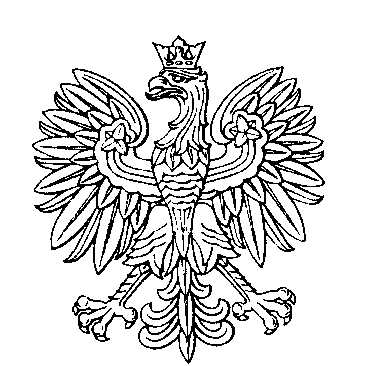 OBWODOWA KOMISJA WYBORCZA NR 16w gminie ZiębiceSKŁAD KOMISJI:Przewodniczący	Izabela Zdzisława StukusZastępca Przewodniczącego	Andrzej DybikowskiCZŁONKOWIE: